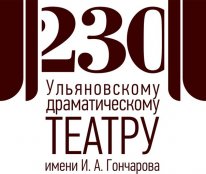 ПАМЯТКА«КАК Я МОГУ ПРОТИВОДЕЙСТВОВАТЬ КОРРУПЦИИ?!»Просим граждан, сталкивающихся с коррупционными проявлениями при обращении в Областное государственное автономное учреждение культуры «Ульяновский драматический театр имени И.А. Гончарова» сообщать об этом по электронной почте: uldram@mail.ru,  anonimkorrupt@yandex.ru, по телефону "горячей линии": 41-79-70, а также посредством письменного обращения через ящик доверия в здании театра по адресу: 432017, г. Ульяновск, ул. Спасская, 12АЕсли вы хотите сообщить анонимно, Вы можете воспользоваться бесплатным почтовым сервисом (mail.ru, yandex.ru, rambler.ru и др.) для создания электронного почтового ящика, используя псевдоним.
При звонке или отправке жалобы просим быть максимально конкретными. Ваша жалоба должна содержать следующее:Время, место, способ совершения правонарушения;Данные о конкретном лице, совершившем указанное правонарушение;Почему Вы считаете, что указанные деяния (действия, бездействие) являются правонарушением;Какие имеются доказательства или документы, подтверждающие Ваше заявление;Данные о свидетелях совершения указанного правонарушения;Как можно с Вами связаться для получения дополнительной информации.ВНИМАНИЕ!!!В ОГАУК «Ульяновский драматический театр имени И.А. Гончарова» открыта «горячая линия» по вопросам противодействия коррупции: (8422) 41-79-70.Режим работы с 09.00 до 13.00  и с 14.00 до 18.00  (выходной: суббота и воскресенье). 